Smlouva o vedení a správě rozpočtu organizaceuzavřená podle ust. § 1746 odst. 2 občanského zákoníkuSmluvní stranyOdběratel:Společnost:	Základní umělecká škola Klementa SlavickéhoIČO:	67360572se sídlem:	Zderazská 6/60, 153 00	Praha 5Zastoupená:	Bc. Pavel Motlík, ředitel	organizaceDodavatel:Yveta Šimková66823480Francouzská 55/52, 110 00 Praha 10Předmět smlouvyPředmětem této smlouvy je závazek dodavatele vést a spravovat rozpočet organizace.Smluvní činnost zahrnujevést v systému Gordic rozpočtovou agenduaktualizace dle přijatých rozpočtových opatřeníměsíční sledování plnění rozpočtunávrhy změn - úpravy schváleného rozpočtuspolupráce při sestavování podkladů pro výpočet školnéhoplnění povinností uložené zřizovatelemzpracování rozboru hospodaření v souvislosti s plněním rozpočtu - pololetněinformovat odběratele o možnostech čerpání fondů - plnění rozpočtunávrh rozpočtu FKSP* spolupráce na směrnicích týkající se vnitřního kontrolního systému organizaceTermíny plnění dodavateleZpracování měsíčních uzávěrek do 15. dne po ukončení daného měsíce.Cena a fakturaceSmluvní cena za vedení a správu rozpočtu organizace je stanovena dohodou smluvních stran a činí 5.000,- Kč za jeden zpracovaný kalendářní měsíc.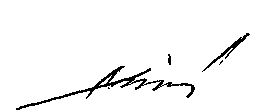 v.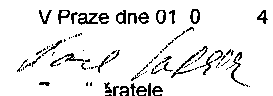 Podmínky plnění smlouvyObě smluvní strany se dohodly na níže uvedených podmínkách při zpracování jednotlivých částí předmětu plnění podle čl. II.Zpracování díla dle předmětu smlouvy bude prováděno v provozovně u dodavatele. Předávání dokladů bude probíhat dle vzájemné dohody smluvních stran.Doklady a vyhotovené výstupy jsou archivovány odběratelem.VI.Závěrečná a přechodná ustanoveníDodavatel zodpovídá za to, že dílo bude zpracované v souladu s příslušnými českými právními předpisy.Dodavatel se zavazuje zachovávat mlčení o všech údajích a skutečnostech týkajících se odběratele. V případě porušení této povinnosti může odběratel požadovat náhradu za způsobenou škodu.Všechny doklady a listiny předané dodavateli odběratelem jsou majetkem odběratele.Tuto smlouvu lze měnit a doplňovat jen písemnými číslovanými dodatky, podepsanými oprávněnými zástupci smluvních stran.Tato smlouva nabývá účinnosti dnem podpisu této smlouvy. Zpracování díla bude prováděno od 01. 06. 2024.Právní poměry smluvních stran, touto smlouvou neupravené, se řídí přísl. ustanoveními občanského zákoníku.Tato smlouva se uzavírá na dobu neurčitou. Platnost této smlouvy lze ukončit dohodou v písemné formě nebo písemnou výpovědí kterékoliv ze smluvních stran. Výpovědní lhůta činí dva měsíce a její běh se počítá od 1. kalendářního dne měsíce následujícího po doručení výpovědi. V případě prodlení odběratele se zaplacením ceny dle článku IV. této smlouvy delšího 30ti kalendářních dnů je dodavatel oprávněn od této smlouvy odstoupit. Odstoupením od smlouvy tato smlouva zaniká, a to dnem doručení písemného odstoupení s uvedením důvodu odstoupení odběrateli, tedy s účinky ex nunc.Tato smlouva je vyhotovena ve dvou stejnopisech, z nichž každá ze smluvních stran obdrží po jednom výtisku.V Praze dne 01. 06. 2024Za odběratele Bc. Pavel MotlíkZákladní umělecká Škola Klementa Slavického Zderazská 6/60 153 00 Praha 5 - Radotín